ОСТОРОЖНО! МОШЕННИКИ!Памятка о видах мошеннических действий с использованием методов социальной инженерии и фишинговых ресурсовВам звонит неизвестный абонент. ВидеороликОнлайн-безопасностьРаботающий способ защитить себя от мошенников деньги на картеОсторожно! Телефонные мошенникиПамятка о безопасном использовании банковских картПамятка безопасности при онлайн-покупкеМошенничество с использованием сайтов-дублеровКоронные фразы мошенниковПолиция предупреждает: телефонные мошенникиКак не стать жертвой мошенниковКак обезопасить деньги на счетахКуда обратиться, если пропали деньгиМВД разъясняет, что делать, если в отношении гражданина совершено противоправное деяниеО переводе средств в негосударственные Пенсионные фондыОсторожно! Мошенники!Памятка владельцам пластиковых картПамятка для пожилых гражданПрезентация. Основные способы совершения преступниками мошеннических действий с использованием IT-технологий и рекомендации по их недопущениюТелефонные мошенникиТипичные схемы обмана "Мошенники не дремлют"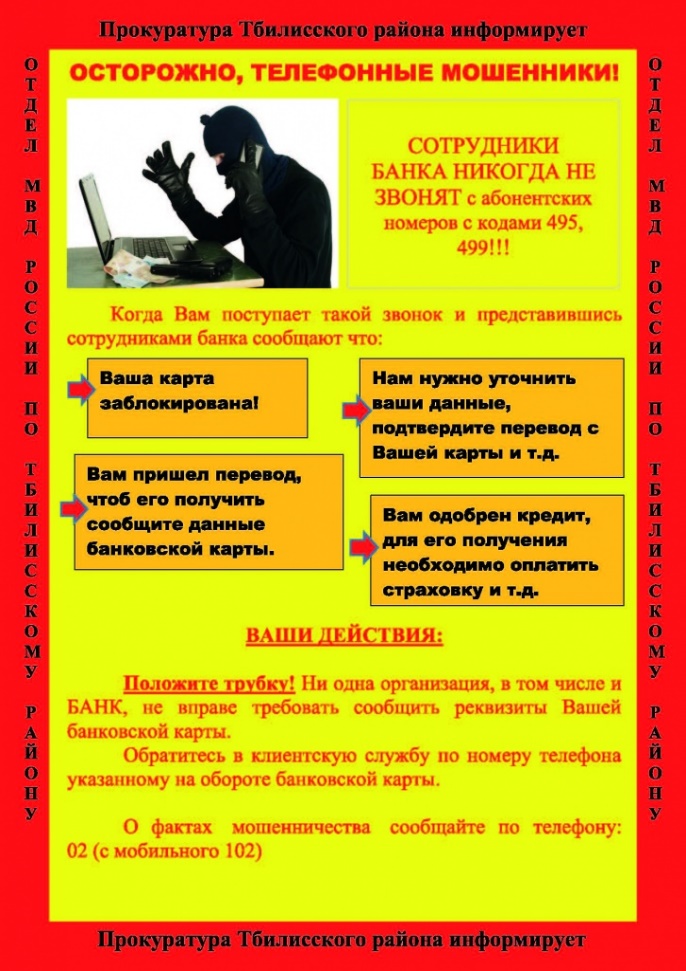 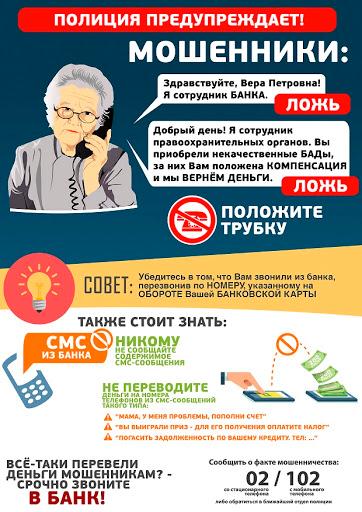 